Einl.-Nr. 4 /2024 (bei Zahlungen bitte angeben)	        	                                                 GrillfestLiebe Mitglieder,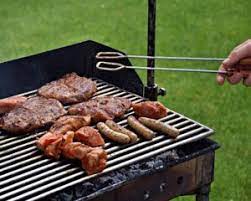 wir laden auch in diesem Jahr für einige Stunden zu einem gemütlichen Nachmittag auf das Gelände des Männergesangvereins Pulheim, zum Grillen ein.Grillen:                       Samstag, den 03. August 2024Uhrzeit:                      12:00 bis 16:00 Uhr 	Kostenbeitrag:          21,00 € p. P.Treffpunkt:                 Vereinshaus Männerchor Pulheim                                    Albrecht-Dürer-Straße 103                                    50259 Pulheim
Für Essen und Trinken wird reichlich gesorgt.              Einzahlungsschluss: 03.05.2024 (Eingang TG – Konto)   				                                               keine GästeBei Rücktritt ist eine Kostenrückerstattung leider nicht möglich!Anmeldungen sind nicht auf andere Personen übertragbar, der Lebenspartner ist Mitglied!Teilnahme auf eigene VerantwortungMit freundlichen Grüßen
Der Vorstand      